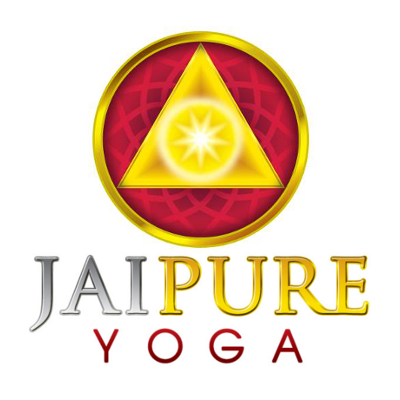 575 Bloomfield Avenue Montclair, NJ  07042973-744-7873www.jaipureyoga.comJaiPure Yoga™ Teacher Training ApplicationFull Name: _________________________________________________________________Mailing Address: __________________________________________________________Email Address:___________________________________________ Phone:___________________________How long have you practiced yoga?How many times each week?Do you have an home practice and what does it consist of ?List the specific yoga styles that you practiceIdentify the teachers you with whom you have studiedIdentify the teachers that you regularly and consistently study with? Do you have a meditation practice?a.	How often do you meditate each week?	b.	How long do you meditate for during each session?	c.	What type of meditation do you do?Do you participate in spiritual study of anykind?Please describe your study practicesDo you have a spiritual teacher that you study with and if so, please Identify that teacher4.	Please identify any particular precepts you believe are found in all organized religions and spiritual teachings?5.	List any other yoga-related workshops, retreats or trainings completed6.	Do you currently teach yoga or have you ever taught yoga?7.	Have you ever taught any fitness technique?What type of fitness technique?Where?For how long?Are you certified?8.	Are you vegetarian or vegan? If not, would you consider it for a specific period of time?If yes, for how long? 9.	Have you studied any bodywork technique?Are you certified in a particular modality?What modality?For how long?What are the benefits of this modality?Is it adaptable to yoga teaching and how?Are you interested in studying a particular modality and what is it?10.	How did you learn about JaiPure Yoga’s Teacher Training?11.	What do you hope to gain by committing to JaiPure Yoga’s Teacher Training?Are you committed to full participation in the program  ____ Yes ____No(List concerns or special circumstances)I hereby acknowledge and commit to full participation in the Teacher Training at JaiPure.  If accepted into the program, I hereby agree and understand that Certification is based upon full and complete participation at all training sessions.Signed: ______________________________________________   Date: _______________________________Please return the completed application by email (lpriggiola@gmail.com) (marcie.wallace@gmail.com) or by mail to JaiPure Yoga, 575 Bloomfield Avenue, Montclair, NJ 07042